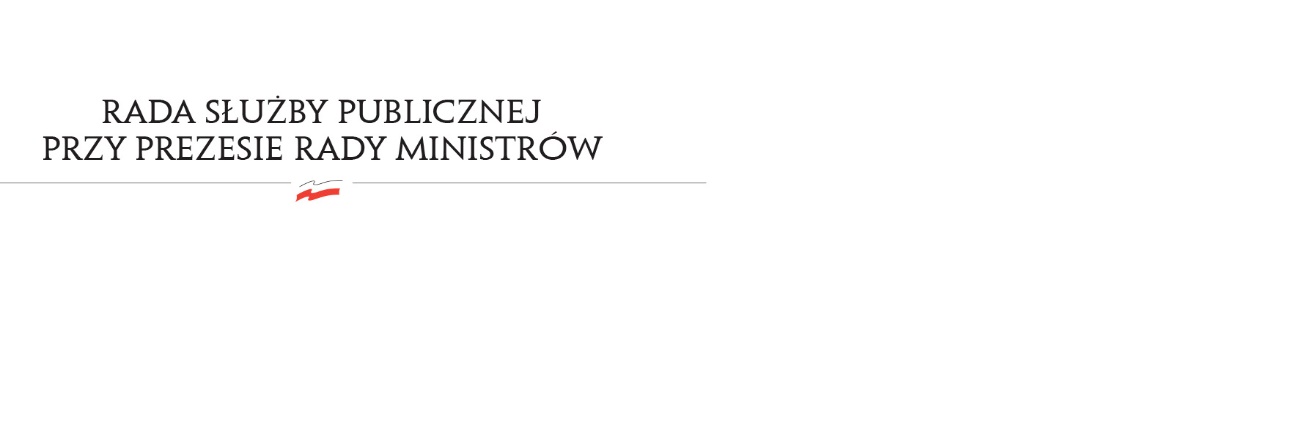 RSP.3613.7.2019.MB			Uchwała nr 49Rady Służby Publicznejz dnia 11 czerwca 2019 rokuw sprawie: wyboru przedstawiciela Rady Służby Publicznej w celu obserwacji przebiegu postępowania kwalifikacyjnego w służbie cywilnej w 2019 r.Rada Służby Publicznej postanawia skierować Pana Zbigniewa Cieślaka, Członka Rady Służby Publicznej w celu obserwacji przebiegu postępowania kwalifikacyjnego w służbie cywilnej 
w 2019 r.